A határozati javaslat elfogadásáhozegyszerű többség szükséges,a rendelet tervezet elfogadásáhozaz Mötv.50. §-a alapján minősített többség szükséges, az előterjesztés nyilvános ülésen tárgyalható! 193. számú előterjesztésBátaszék Város Önkormányzat Képviselő-testületének 2023. november 22-én 15 órakor megtartandó üléséreEgyes önkormányzati rendeletek módosításaTisztelt Képviselő-testület!A Tolna Vármegyei Kormányhivatal (jelen előterjesztés 1. számú mellékletét képező) TOB/22/668-1/2023. iktatószámú, szakmai segítségnyújtás keretében javaslattal élt Bátaszék Város Önkormányzata Képviselő-testületének a helyi adókról szóló 23/2013. (XII.31.) önkormányzati rendeletével kapcsolatosan.A szakmai segítségnyújtásban szereplő észrevételek és az azoknak megfelelő szabályozások a következők:1.   A helyi rendelet 1. § b) pontja rögzíti, hogy az önkormányzat illetékességi területén az adókötelezettség e rendelet alapján kiterjed a helyi adókról szóló 1990. évi C. törvényben (a továbbiakban: Htv.) meghatározott gazdasági tevékenység gyakorlására.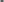 A jogalkotásról szóló 2010. évi CXXX. törvény 2. § (1) bekezdése értelmében a jogszabálynak a címzettek számára egyértelműen értelmezhető szabályozási tartalommal kell rendelkeznie.A jogszabályszerkesztésről szóló 61/2009. (XII. 14.) IRM rendelet (a továbbiakban: IRM rendelet) 2. §-a alapján a jogszabály tervezetét a magyar nyelv szabályainak megfelelően, világosan, közérthetően és ellentmondásmentesen kell megszövegezni.Tekintettel arra, hogy a Htv. nem rögzíti a gazdasági tevékenység fogalmát, indokolt a rendelet 1. § b) pontjának pontosítása.A beterjesztett módosító rendelet elfogadásával a korábbi gazdasági tevékenység fogalma helyett a Htv. által rögzített iparűzési tevékenység fogalom bevezetésével kerül pontosításra a rendelet 1. § b) pontja.2.	A rendelet 2. §-a szerint a rendeletben meghatározott adók esetében az adózók a fizetési kötelezettségüket az alábbiak szerint teljesíthetik: postai befizetési utalványon, átutalással, csoportos beszedési megbízás alapján.A Htv. 1. § (1) bekezdése kimondja, hogy a törvény felhatalmazása és rendelkezései szerint a települési önkormányzat rendelettel az önkormányzat illetékességi területén helyi adókat (a továbbiakban: adót), valamint települési adókat vezethet be. Magyarország Alaptörvénye 32. cikk (1) bekezdés h) pontja szerint a helyi önkormányzat a helyi közügyek intézése körében törvény keretei között dönt a helyi adók fajtájáról és mértékéről. A képviselő-testületnek a fent részletezett jogszabályhelyek alapján nincs lehetősége arra, hogy a helyi adók megfizetésének módjait a rendeletben rögzítse. A beterjesztett módosító rendelet elfogadásával a Képviselő-testület a rendelet 2. §-át hatályon kívül helyezi.3.	A rendelet 3. § d) pontja kimondja, hogy a Htv. 24. §-ában meghatározott adókötelezettség a nem magántulajdonban álló bérlakásra terjed ki.A Htv. 2. §-a rögzíti, hogy az önkormányzat adómegállapítási joga az e törvényben meghatározott adóalanyokra és adótárgyakra terjed ki.A Htv. 24. §-a szerint kommunális adókötelezettség terheli a 12. §-ban, valamint a 18. §-ban meghatározott magánszemélyt, továbbá azt a magánszemélyt is, aki az önkormányzat illetékességi területén nem magánszemély tulajdonában álló lakás bérleti jogával rendelkezik. Amennyiben a lakásbérleti jogviszony alanyai bérlőtársak, akkor valamennyi bérlőtárs által írásban megkötött és az adóhatósághoz benyújtott megállapodásban megjelölt magánszemély tekintendő az adó alanyának. Ilyen megállapodás hiányában a bérlőtársak egyenlő arányban adóalanyok.A rendelet 3. § d) pontja eltér a Htv. meghatározásától, az önkormányzat ezen pontban nem a lakásbérleti joggal rendelkező magánszemélyhez, hanem a nem magántulajdonban álló bérlakáshoz kapcsolja az adókötelezettséget.Fent leírtak alapján a rendelet 3. § d) pontja ellentétes a Htv. 2. §-ával, mely szerint az önkormányzat adómegállapítási joga a Htv-ben meghatározott adóalanyokra terjed ki, ezért ezen pont módosítása szükséges.A mellékelt rendelet tervezet elfogadásával az adókötelezettek köre pontosításra, valamint nyelvtani hiba kijavításra kerül.4.   	A rendelet 7. § (1) bekezdése szerint az iparűzési adó évi mértéke állandó jelleggel végzett iparűzési tevékenység esetén a Htv. 39. §, valamint a 39/A. § - 39/B. § szerint számított adóalap 2,0 % -a.2021. január 1. napjától az ideiglenes jellegű iparűzési tevékenység utáni iparűzési adó megszűnt és a korábbi állandó jellegű iparűzési adó jelző nélkül iparűzési adó néven szerepel a Htv-ben.Tekintettel arra, hogy a rendelet az iparűzési adót „állandó jellegű” iparűzési adóként, állandó jelleggel végzett iparűzési tevékenység adójaként említi, indokolt a rendelet 7. § (1) bekezdésének módosítása.Az előterjesztett rendelet tervezet elfogadásával az „állandó jellegű” megnevezés eltávolításra kerül a rendelet szövegéből.5.  A rendelet 8. § (2) bekezdése az adózás rendjéről szóló 2003. évi XCII. törvényre hivatkozik, azonban ez a törvény már hatályát vesztette. E törvényt 2018. január 1. napjától felváltotta az adóigazgatási rendtartásról szóló 2017. évi CLI. törvény, így a rendeletbeli hivatkozás javítandó.Az előterjesztett módosító rendelet elfogadásával a rendeletbeli jogszabályi hivatkozás a szakmai segítségnyújtásban foglaltak szerint javításra kerül.6. 	A jogalkotásra és jogszabályszerkesztésre vonatkozó észrevételek6.1. A rendelet bevezető része a jogalkotás aktusára vonatkozó kifejezésként „az alábbi rendeletet alkotja” szószerkezetet alkalmazza.Az IRM rendelet 52. § (2) bekezdés b) pontja szerint a bevezető rész a jogalkotás aktusára utaló kifejezést foglalja magában.A bevezető részben a „következőket rendeli el” kifejezés alkalmazandó.Az előterjesztett rendelet tervezet tartalmazza az IRM rendelet szerinti bevezető rész pontosítását.6.2. A rendeletben a szerkezeti egységek (fejezet, alcím) nem az IRM rendeletben foglaltaknak megfelelően kerültek kialakításra és megjelölésre.Az IRM rendelet 37. § (1) bekezdése szerint a jogszabály tervezetének a szerkezeti egységeit folyamatos sorszámozással vagy a latin ábécé betűivel meg kell jelölni. Jogszabály tervezete jelöletlen szerkezeti egységet nem tartalmazhat.Az IRM rendelet 40. §-a meghatározza, hogy fejezeteket akkor kell egy jogszabály tervezetében szerkezeti egységként kialakítani, ha szükség van legalább két olyan önálló szerkezeti egység kialakítására, amelyek legalább két-két alcímet magukban foglalnak. A fejezetet megjelölése — az alábbi sorrendben — a fejezetnek a pozitív egész számokból képzett sorszámát római számmal, a szerkezeti egység típusának megnevezését nagy kezdőbetűvel és a fejezet címét nagy kezdőbetűvel foglalja magában.Az IRM rendelet 41. §-a tartalmazza, hogy a jogszabálytervezet áttekinthetősége érdekében az ugyanazon jogintézményt szabályozó szakaszokat egybefoglaló önálló szerkezeti egységként alcímek alakíthatóak ki. Egyetlen szakaszt magában foglaló alcím csak akkor alakítható ki, ha a jogszabály szerkezetének egységessége érdekében az szükséges. Az alcím megjelölése - az alábbi sorrendben - az alcímnek a pozitív egész számokból képzett sorszámát arab számmal jelölve és az alcím címét nagy kezdőbetűvel foglalja magában.A jövőben az önkormányzati rendelet tervezetek előkészítése során az IRM rendelet fenti rendelkezéseinek megfelelően szükséges a fejezetek és alcímek kialakításáról, megjelöléséről gondoskodni.A jövőben az önkormányzati rendelet tervezetek előkészítése során az IRM rendelet fenti rendelkezéseinek megfelelően kerülnek kialakításra a fejezetek és alcímek.HATÁSVIZSGÁLAThelyi adókról szóló 23/2013. (XII.31.) önkormányzati rendelet módosításáról szóló rendelet-tervezethez Társadalmi hatása: nincsGazdasági hatása: nincsKöltségvetési hatása: nincsKörnyezeti és egészségügyi következmények: nincsAdminisztratív terheket befolyásoló hatása: nincsA jogszabály megalkotásának szükségessége: jogszabályalkotási hibák kijavítása, magasabb szintű jogszabályoknak megfelelésA jogalkotás elmaradásának következményei: a Kormányhivatal törvényességi felhívással élhetA jogszabály alkalmazásához szükséges személyi, szervezeti, tárgyi és pénzügyi feltételek: plusz feltételek biztosítására nincs szükség.Véleményeztetés: Bátaszék Város Önkormányzata Képviselő-testületének valamennyi bizottságaINDOKOLÁShelyi adókról szóló 23/2013. (XII.31.) önkormányzati rendelet módosításáról szóló rendelet-tervezethez Részletes indokolás:Az 1. §-hoz: A módosítandó rendelet bevezető része a jogalkotás aktusára vonatkozó kifejezésként „az alábbi rendelete alkotja” szószerkezetet alkalmazza. A jogszabályszerkesztésről szóló 61/2009. (XII. 14.) IRM rendelet (a továbbiakban: IRM rendelet) 52. § (2) bekezdés b) pontja szerint a bevezető rész a jogalkotás aktusára utaló kifejezést foglalja magában. A bevezető részben a „következőket rendeli el” kifejezés és a felhatalmazó rendelkezés javításra kerül.A 2. §-hoz: A korábbi gazdasági tevékenység fogalma helyett a helyi adókról szóló 1990. évi C. törvényben (a továbbiakban: Htv.) rögzített iparűzési tevékenység fogalom bevezetésével kerül pontosításra a rendelet 1. § b) pontja.A 3. §-hoz: A módosítandó rendelet 3. § d) pontja ellentétes a Htv. 2. §-ával, mely szerint az önkormányzat adómegállapítási joga a Htv-ben meghatározott adóalanyokra terjed ki, ezért ezen pont módosítása szükséges. Az adókötelezettek köre pontosításra valamint nyelvtani hiba javításra kerül.A 4. §-hoz: 2021. január 1. napjától az ideiglenes jellegű iparűzési tevékenység utáni iparűzési adó megszűnt és a korábbi állandó jellegű iparűzési adó jelző nélkül iparűzési adó néven szerepel a Htv-ben. Az előterjesztett rendelet tervezet elfogadásával az „állandó jellegű” megnevezés eltávolításra kerül a rendelet szövegéből.Az 5. §-hoz: A rendeletbeli jogszabályi hivatkozás a jelenleg hatályos jogszabályoknak megfelelően javításra kerül.A 6. §-hoz: A Htv. 1. § (1) bekezdése kimondja, hogy a törvény felhatalmazása és rendelkezései szerint a települési önkormányzat rendelettel az önkormányzat illetékességi területén helyi adókat (a továbbiakban: adót), valamint települési adókat vezethet be. Magyarország Alaptörvénye 32. cikk (1) bekezdés h) pontja szerint a helyi önkormányzat a helyi közügyek intézése körében törvény keretei között dönt a helyi adók fajtájáról és mértékéről. A képviselő-testületnek a fent részletezett jogszabályhelyek alapján nincs lehetősége arra, hogy a helyi adók megfizetésének módjait a rendeletben rögzítse. Az előzőekre tekintettel jelen szakasz hatályon kívül helyező rendelkezést tartalmaz.A 7. §-hoz: Hatályba léptető rendelkezést tartalmaz.Kérjük a T. Képviselő-testületet, hogy – a fentiekre tekintettel - az alábbi határozati javaslatot, valamint a jelen előterjesztés mellékletét képező, előterjesztett rendelet tervezetet elfogadni szíveskedjen.H a t á r o z a t i    j a v a s l a t :TOB/22/668-1/2023. számú szakmai segítségnyújtásban foglalt megállapítások elfogadásáraBátaszék Város Önkormányzata Képviselő-testülete Magyarország helyi önkormányzatairól szóló 2011. évi CLXXXIX. törvény 133. § (3) bekezdésében foglaltakra figyelemmel a Tolna Vármegyei Kormányhivatal TOB/22/668-1/2023 számú szakmai segítségnyújtásával – melyet a helyi adókról szóló 23/2013. (XII.31.) szóló önkormányzati rendelettel kapcsolatban tett – egyetért, azt elfogadja.Határidő: 2023. november 30.Felelős:   Dr. Firle-Paksi Anna aljegyző               (a határozat megküldéséért)Határozatról értesül: Tolna Vármegyei Kormányhivatal			 IrattárA Tolna Vármegyei Kormányhivatal (az előterjesztés 2. számú mellékletét képező) TOB/22/707-1/2023. iktatószámú, szakmai segítségnyújtás keretében javaslattal élt Bátaszék Város Önkormányzata Képviselő-testületének a képviselő- testület és szervei szervezeti és működési szabályzatáról szóló 2/2011.(II.1.) önkormányzati rendeletével kapcsolatosan.A szakmai segítségnyújtásban szereplő észrevételek és az azoknak megfelelő szabályozások a következők:Magyarország Alaptörvénye (a továbbiakban: Alaptörvény) 32. cikk (1) bekezdés d) pontja értelmében a helyi önkormányzat a helyi közügyek intézése körében törvény keretei között meghatározza szervezeti és működési rendjét.Az Alaptörvény 32. cikk (2)-(3) bekezdésében foglaltak szerint feladatkörében eljárva a helyi önkormányzat törvény által nem szabályozott helyi társadalmi viszonyok rendezésére, illetve törvényben kapott felhatalmazás alapján önkormányzati rendeletet alkot. Az önkormányzati rendelet más jogszabállyal nem lehet ellentétes.Az Mötv. 45. §-a értelmében a képviselő-testület ülését a polgármester hívja össze és vezeti, akadályoztatása esetén e hatáskörét az alpolgármester, több alpolgármester esetén a polgármester által kijelölt alpolgármester gyakorolja. A polgármesteri és az alpolgármesteri tisztség egyidejű betöltetlensége, a tartós akadályoztatásuk esetére a szervezeti és működési szabályzat rendelkezik a képviselő-testület összehívásának, vezetésének a módjáról.Az SZMSZ 7. § (2) bekezdése szerint a képviselő-testület üléseit a polgármester, akadályoztatása esetén az általános helyettesítési jogkörrel megbízott alpolgármester, és amennyiben ő is akadályoztatva van, a még megválasztott alpolgármester hívja össze.Az SZMSZ 12. § (1) bekezdése alapján a képviselő-testület ülését a polgármester, akadályoztatása esetén az ülést összehívó alpolgármester vezeti.Az SZMSZ 32. § (4) bekezdése pedig rögzíti, hogy a polgármester és az általános helyettesítési jogkörrel megbízott alpolgármester egyidejű akadályoztatása esetén a még megválasztott alpolgármester járhat el polgármesteri jogkörben.Az SZMSZ fent idézett rendelkezései nem mutatnak összhangot az Mötv. 45. §-ával, mivel nem rendelkeznek a polgármesteri és az alpolgármesteri tisztség egyidejű betöltetlensége esetén a képviselő-testület összehívásának módjáról. A polgármesteri és az alpolgármesteri tisztség egyidejű betöltetlensége esetén nem rendelkezik továbbá a képviselő-testület vezetésének a módjáról sem.Az előterjesztett rendelet elfogadásával a Képviselő-testület a polgármesteri és az alpolgármesteri tisztségek egyidejű betöltetlensége, valamint tartós akadályoztatása esetén a képviselő-testület összehívására és vezetésére a korelnököt jelöli ki. Továbbá az előterjesztés mellékletét képező rendelet-tervezettel módosításra javasoljuk az SZMSZ minden olyan pontjának módosítását, ahol a vármegye szó helyett a megye szerepel, hiszen az Mötv. 2023. január 1. napjától hatályos megyéket vármegyére átnevező változása minden megye elnevezést, mint közigazgatási területet érint.HATÁSVIZSGÁLATa képviselő- testület és szervei szervezeti és működési szabályzatáról szóló 2/2011.(II.1.) önkormányzati rendelet módosításáról szóló rendelet-tervezethez Társadalmi hatása: nincsGazdasági hatása: nincsKöltségvetési hatása: nincsKörnyezeti és egészségügyi következmények: nincsAdminisztratív terheket befolyásoló hatása: nincsA jogszabály megalkotásának szükségessége: magasabb szintű jogszabálynak megfelelésA jogalkotás elmaradásának következményei: a Kormányhivatal törvényességi felhívással élhetA jogszabály alkalmazásához szükséges személyi, szervezeti, tárgyi és pénzügyi feltételek: plusz feltételek biztosítására nincs szükség.Véleményeztetés: Bátaszék Város Önkormányzata Képviselő-testületének valamennyi bizottságaINDOKOLÁSa képviselő- testület és szervei szervezeti és működési szabályzatáról szóló 2/2011.(II.1.) önkormányzati rendelet módosításáról szóló rendelet-tervezethez Részletes indokolás:Az 1. §-hoz: Magyarország helyi önkormányzatairól szóló 2011. évi CLXXXIX. törvény 2023. január 1. napjától hatályos, megyéket vármegyére átnevező változás átvezetésre kerül.A 2. §-hoz: A polgármesteri és az alpolgármesteri tisztségek egyidejű betöltetlensége, valamint tartós akadályoztatása esetén a képviselő-testület összehívására és vezetésére a korelnök kerül kijelölésre, valamint az Mötv. 2023. január 1. napjától hatályos, megyéket vármegyére átnevező változás átvezetésre kerül.A 3. §-hoz: Az Mötv. 2023. január 1. napjától hatályos, megyéket vármegyére átnevező változás átvezetésre kerül.A 4. §-hoz: A polgármesteri és az alpolgármesteri tisztségek egyidejű betöltetlensége, valamint tartós akadályoztatása esetén a képviselő-testület ülés vezetésére a korelnököt jelöli ki.Az 5. §-hoz: Az Mötv. 2023. január 1. napjától hatályos, megyéket vármegyére átnevező változás átvezetésre kerül.A 6. §-hoz: Hatályba léptető rendelkezést tartalmaz.Kérjük a T. Képviselő-testületet, hogy – a fentiekre tekintettel - az alábbi határozati javaslatot, valamint jelen előterjesztés mellékletét képező, előterjesztett rendelet tervezetet elfogadni szíveskedjen.H a t á r o z a t i    j a v a s l a t :TOB/22/707-1/2023. számú szakmai segítségnyújtásban foglalt megállapítások elfogadásáraBátaszék Város Önkormányzata Képviselő-testülete Magyarország helyi önkormányzatairól szóló 2011. évi CLXXXIX. törvény 133. § (3) bekezdésében foglaltakra figyelemmel a Tolna Vármegyei Kormányhivatal TOB/22/707-1/2023. számú szakmai segítségnyújtásával – melyet a képviselő- testület és szervei szervezeti és működési szabályzatáról szóló 2/2011.(II.1.) önkormányzati rendelettel kapcsolatban tett – egyetért, azt elfogadja.Határidő: 2023. november 30.Felelős:   Dr. Firle-Paksi Anna aljegyző               (a határozat megküldéséért)Határozatról értesül: Tolna Vármegyei Kormányhivatal			 IrattárElőterjesztő: Dr. Bozsolik Róbert polgármesterKészítette: Dr. Firle-Paksi Anna aljegyzőTörvényességi ellenőrzést végezte:   Takaróné dr. Mihó Beatrix                                                                mb. hatósági irodavezetőTárgyalja:valamennyi bizottság